Inspektion zum Festpreis:Alle Fabrikate!  Mehrarbeiten nach Rücksprache gegen Aufpreis.Motorsäge/ -sense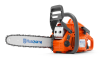 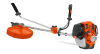  39,- €  inkl. Mwst.   Zündkerze erneuern   Luftfilter reinigen     Sägekette/Blatt schärfen   Startvorrichtung prüfen   Kraftstoffsystem prüfen   Motordrehzahl prüfen   Probelauf und Funktionsprüfung     Rasenmäher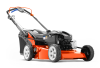  69,- €  inkl. Mwst.   Zündkerze erneuern   Luftfilter reinigen     Motorölwechsel inkl. Öl   Schmierung d. beweglichen Teile   Messer schärfen und wuchten      Startvorrichtung prüfen   Reinigung, Probelauf und   Funktionsprüfung    Aufsitzmäher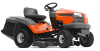  169,- €  inkl. Mwst.   Zündkerze erneuern   Luftfilter reinigen     Motorölwechsel inkl. Öl   Schmierung d. beweglichen Teile   Messer schärfen und wuchten      Startvorrichtung prüfen   Reinigung, Probelauf und   Funktionsprüfung